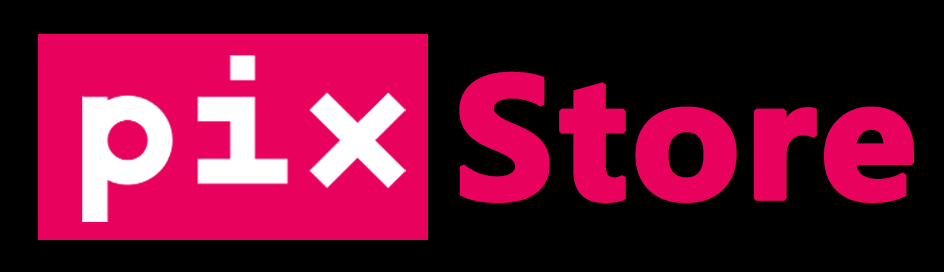 Предложение о сотрудничествепо рюкзаку с LED экраном PIX от официального представителя Pix в России истранах ЕАЭС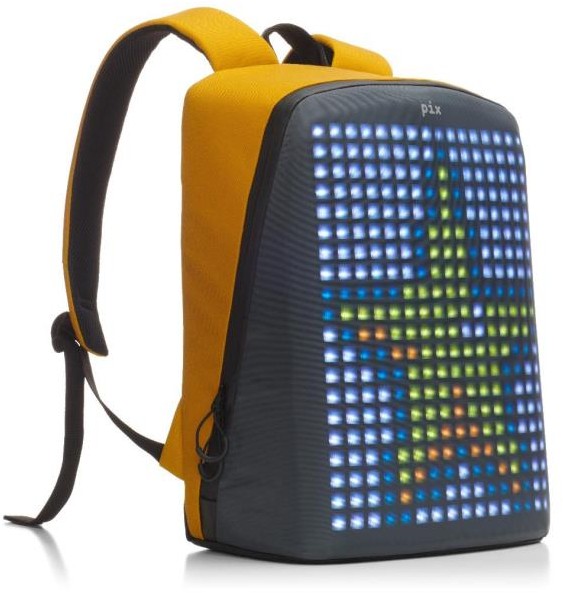  Описание рюкзака с LED экраном PIX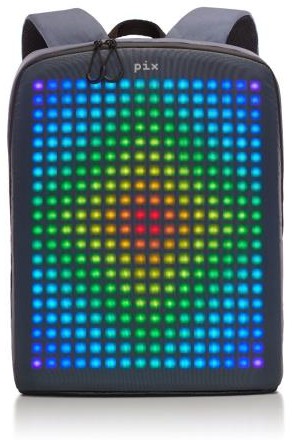 Pix: рюкзак с встроенным в него LED экраном, который может выводить изображения с телефона через специальное мобильное приложение Pix на Вашем смартфоне.Рюкзак заряжается от стандартного пауэр банка, мощностью 2.1 А, который не поставляется с рюкзаком. Используя пауэр банк на 20000 mAh, вы можете использовать рюкзак в течение 12 часов.Что может выводиться на экран?Пользователи могут выбирать из библиотеки в мобильном приложении пикселизированные картинки, анимацию, виджеты, игры или создать свою пиксельную картинку, используя конструктор пикселей, который встроен в приложение Pix.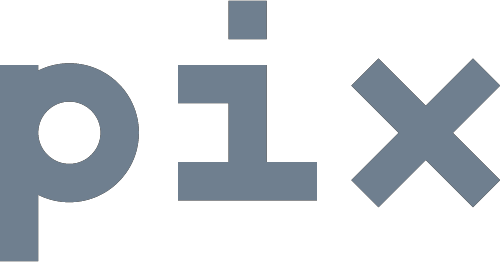 ЭРГОНОМИЧНЫЙ ПРОТИВОУДАРНЫЙ ВОДООТТАЛКИВАЮЩИЙ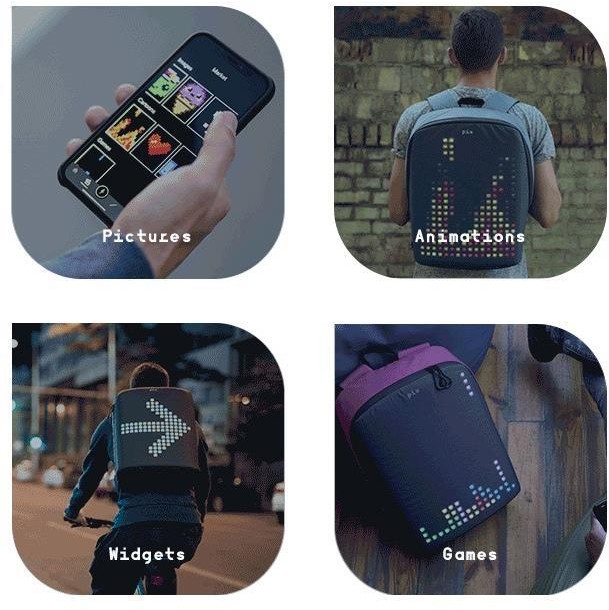 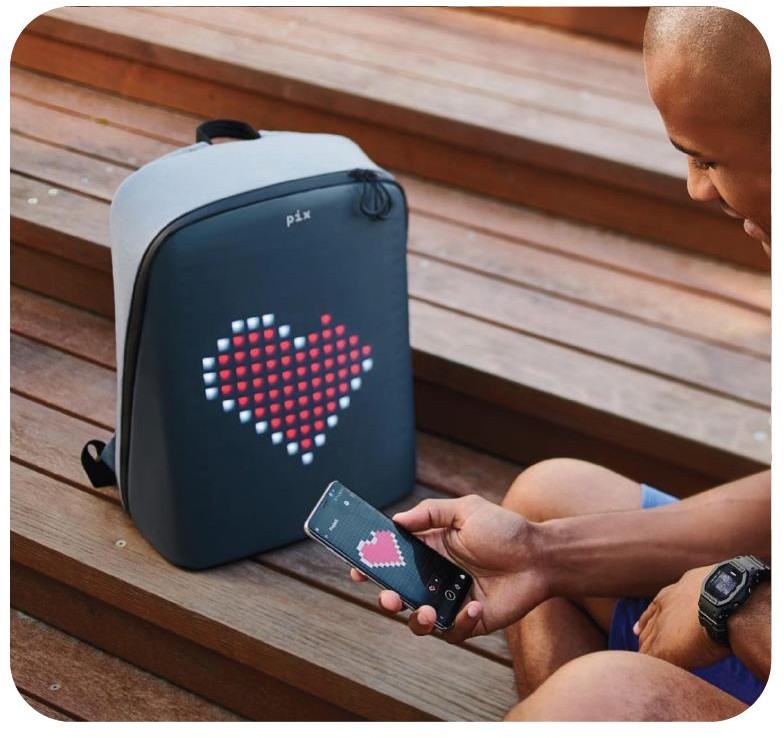  Эргономика рюкзака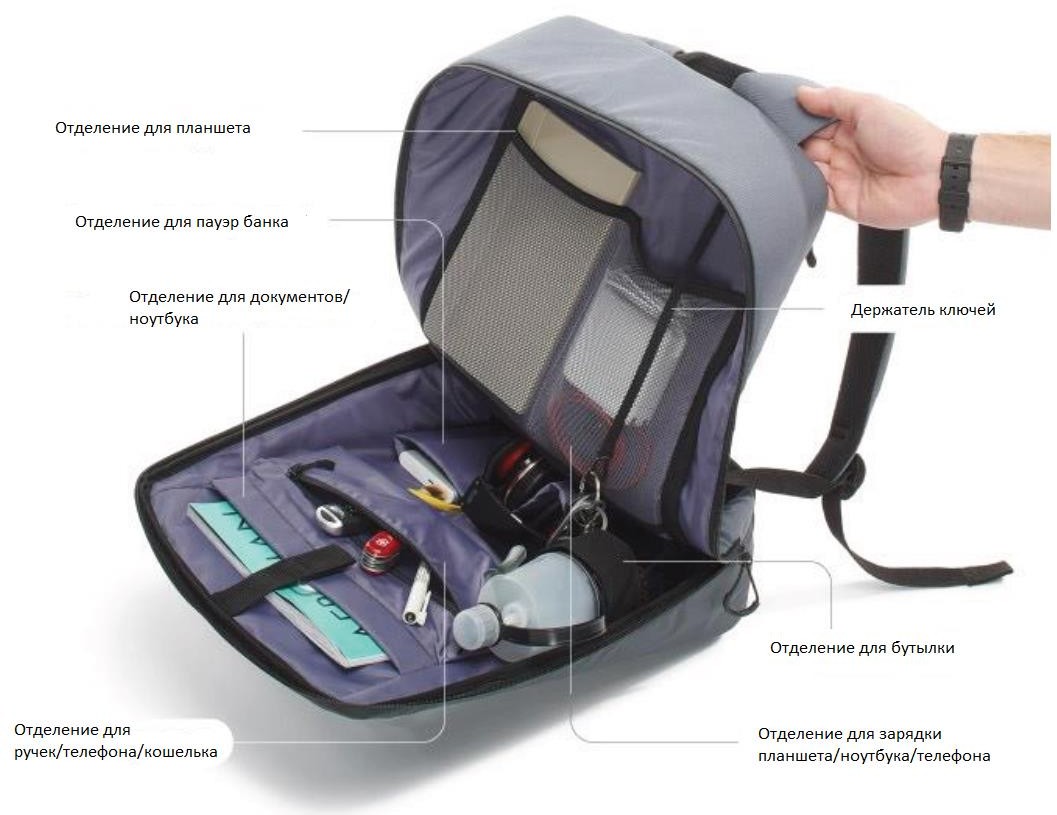 Дополнительные потайные секции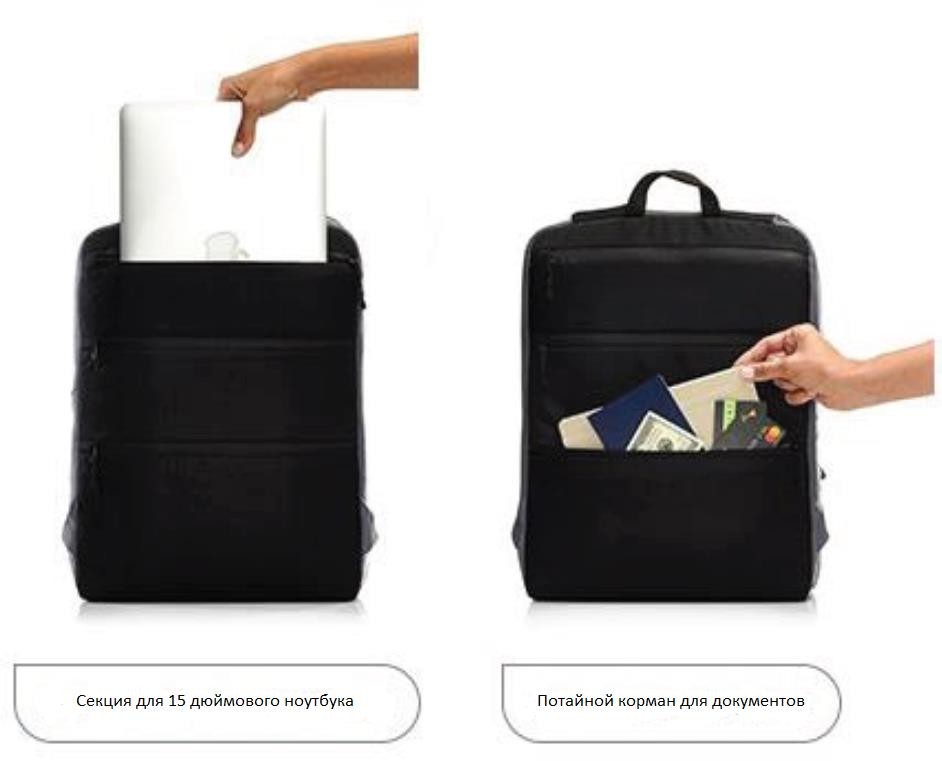  Спецификация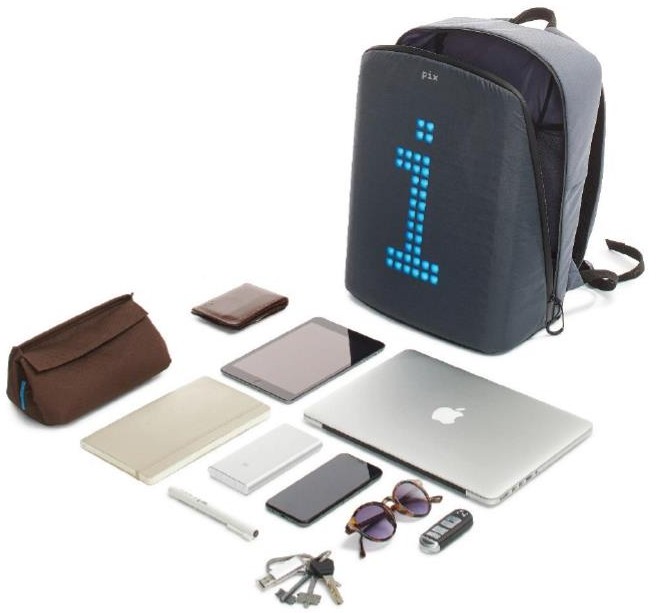 РюкзакРазмеры: 40x31x16 смВнутренний объем: Вес: Материал: толстая нейлоновая ткань «кордура» с водоотталкивающей пропиткой и полиуретановым покрытием.Характеристики: водоотталкивающий, противоударныйОтделения: 1 главное, 3 запирающихся на молнию внешнихЧистка: только сухаяТехническая частьЭкран: размер 16х20 пикселейКоличество цветов: 16,5 млн.Bluetooth соединениемобильное приложение, доступное для скачивания в Apple Store и Play MarketВарианты цветов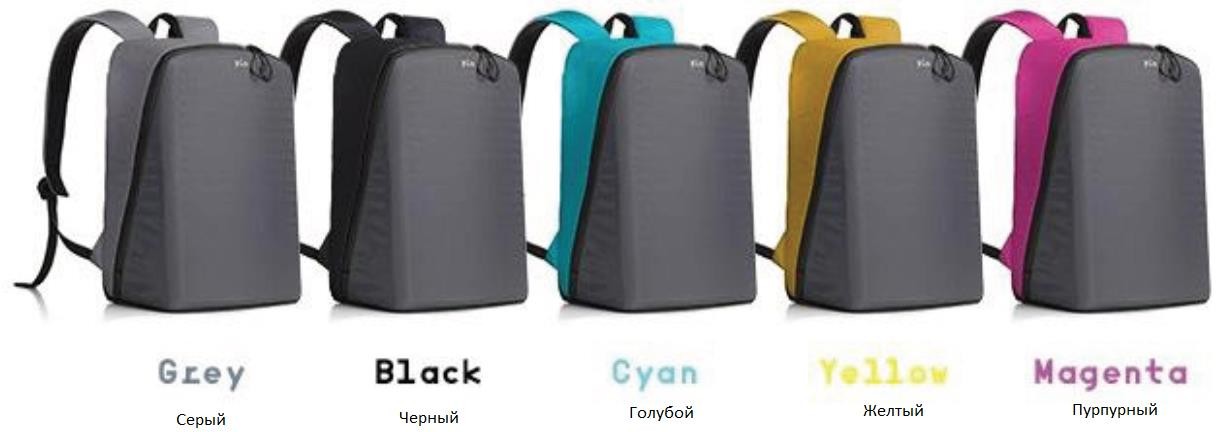 Продажная коробка – входит в стоимость рюкзака, транспортируется отдельно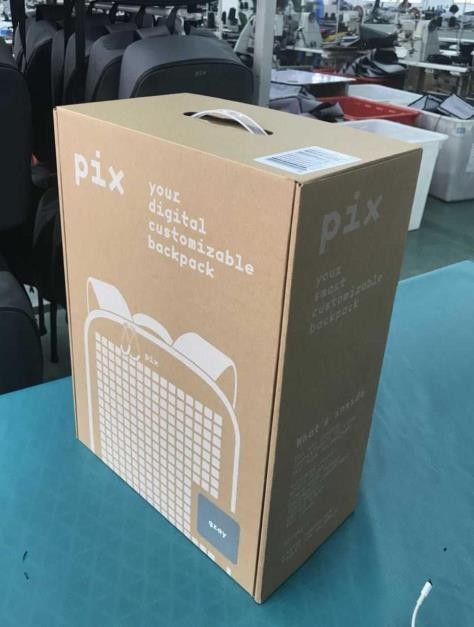 Вес коробки с рюкзаком: Размеры коробки: 44 х 33 х  Материал коробки: плотный картонТранспортировочная упаковкаРазмеры упаковки: 50 х 30 х  Материал упаковки: плотный картон Кол-во рюкзаков в коробке: 3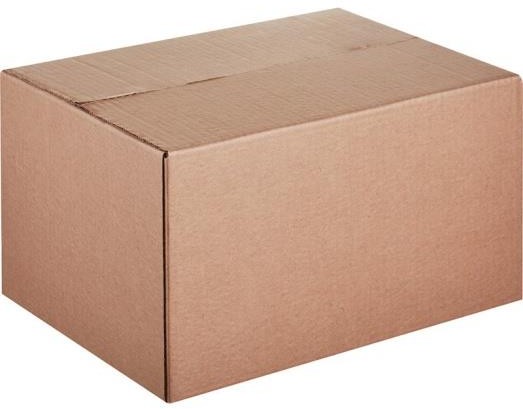 MSRP: 19900рMOQ: 10 шт/ SKUЦены EXW Россия, г. Москва:351 шт. и более - 13500 за 1 ед.201-300 шт. - 14100 за 1 ед.101 -200 шт. - 14800 за 1 ед.51-100 шт. - 15500 за 1 ед.10-50 шт. –16100 за 1 ед. Контактная информацияPixStore.ruг. Москва, Котельническая наб. 1/15 «А»тел. 8(495)7244714почта: pixstore.ru@yandex.ru